Instrukcja uszczgółowienia wniosku wyjazdowegoSpis treści:Odbiór diet w kasie…2Odbiór diet w kasie, kolejny etap…3Opłata zjazdowa…4Przelewy…5Przelewy – kolejny etap…6Wypełnienie danych do przelewu…7Dodanie kolejnego przelewu…8Rezygnacja z przelewu…9Płatność kartą (lub tylko rezerwacja)…10Załączniki z informacją o przelewie lub płatności kartą…11Zakończenie uszczegółowienia wniosku…12Odbiór diet w kasie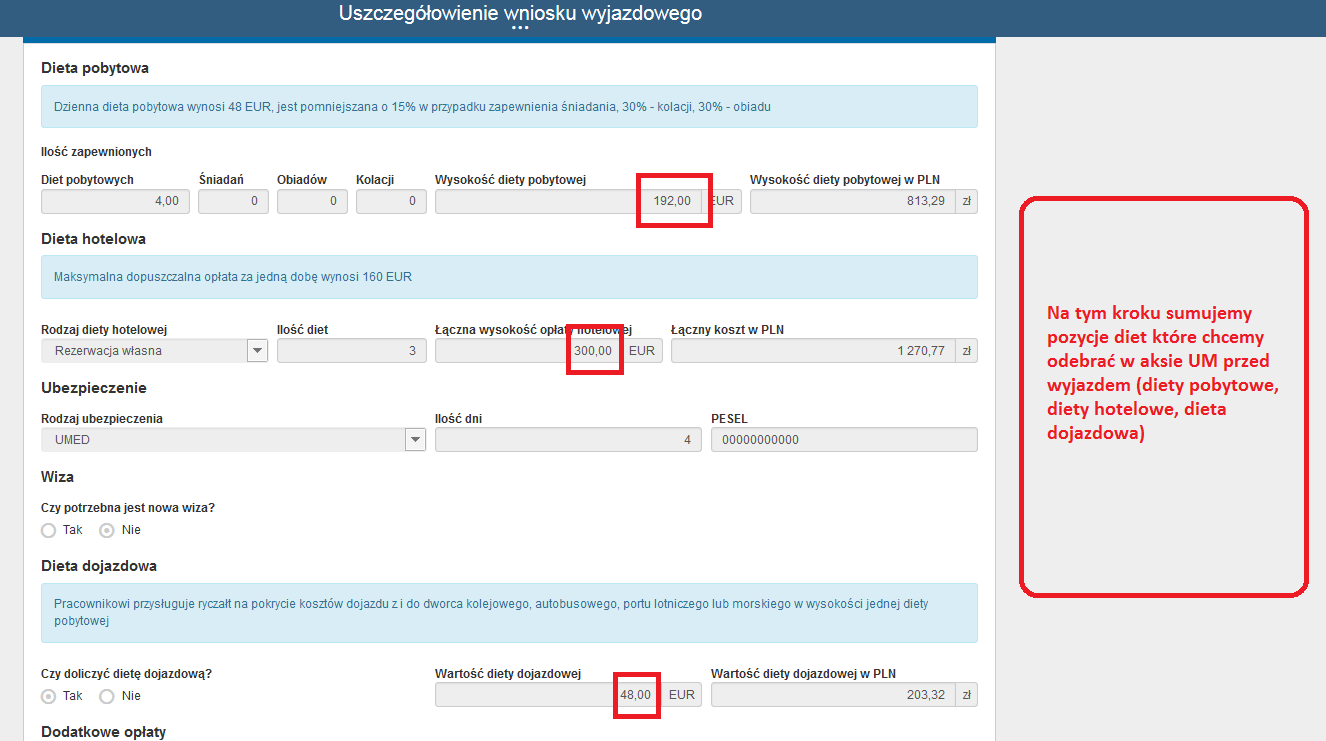 Odbiór diet w kasie: kolejny etap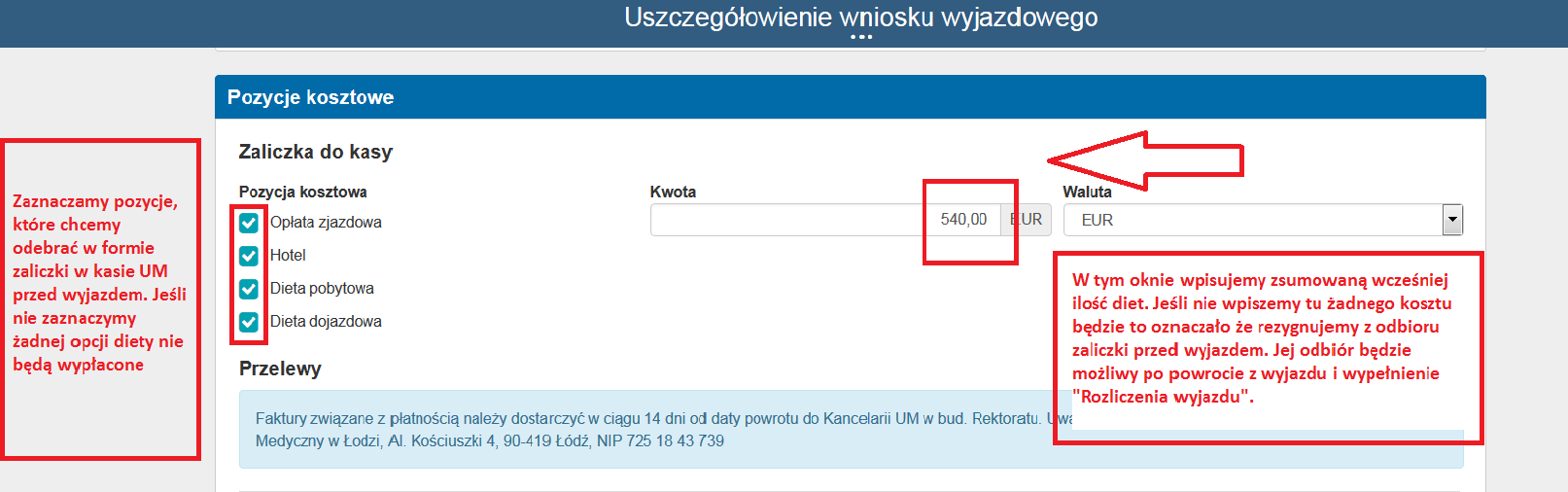 Opłata zjazdowa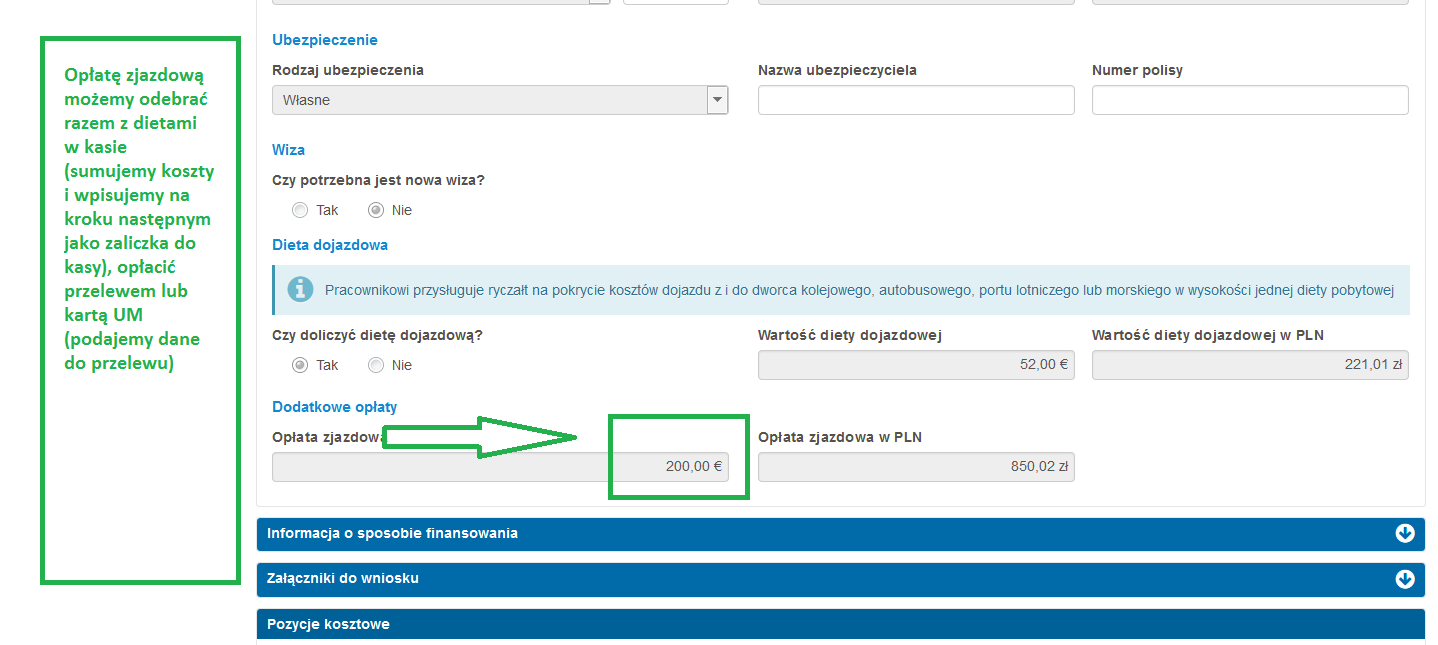 Przelewy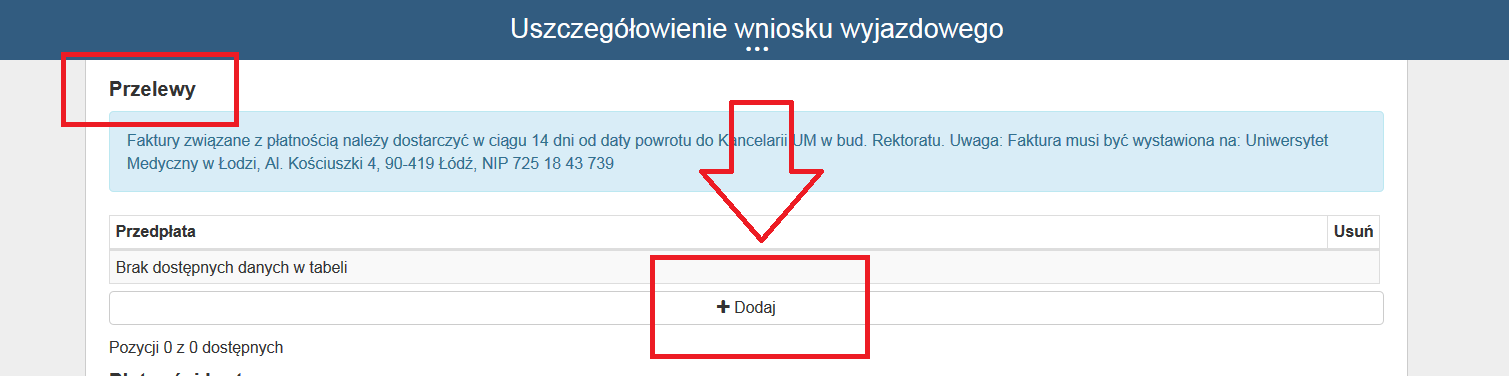 Przelewy, kolejny etap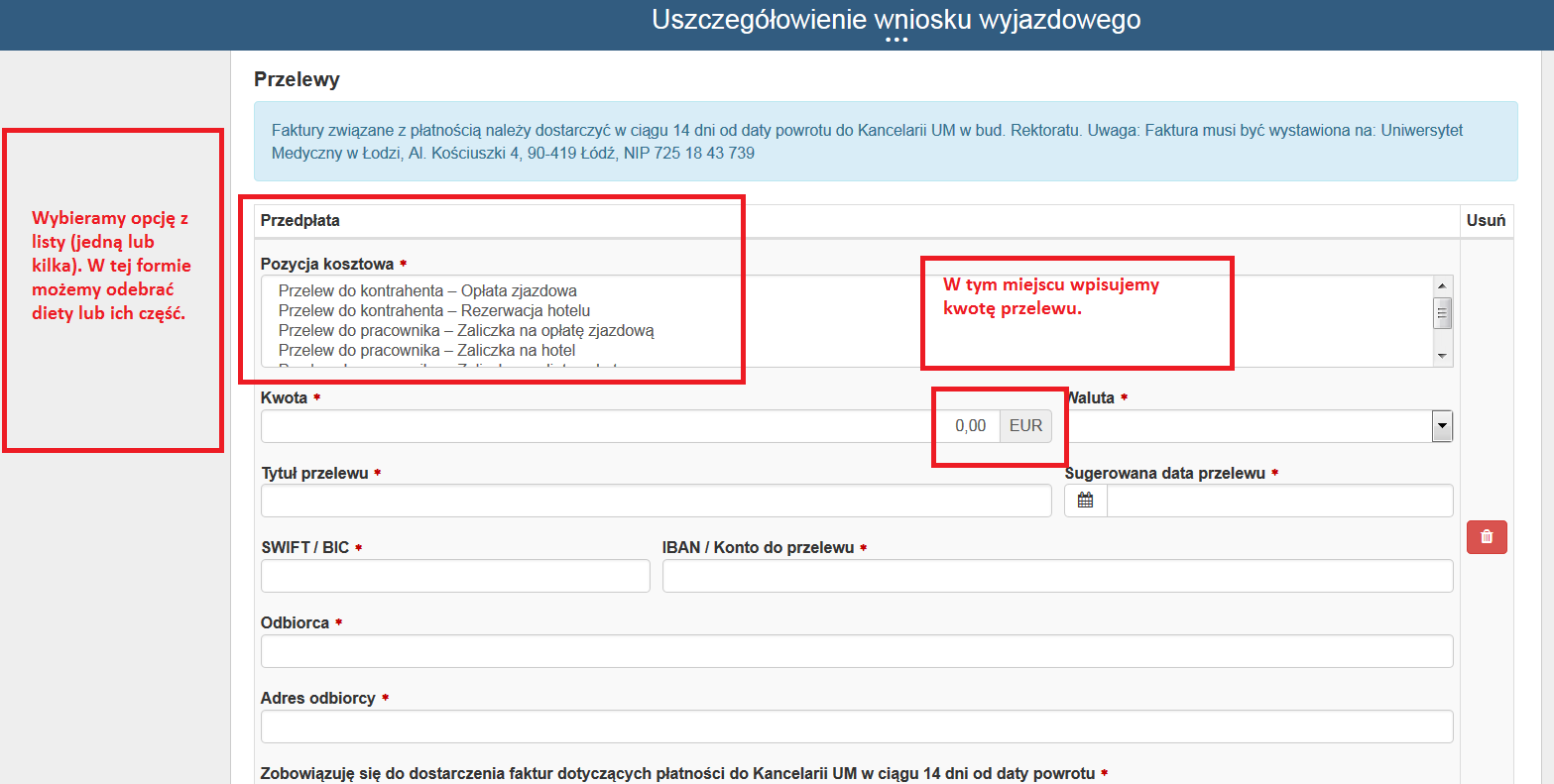 Wypełnianie danych do przelewu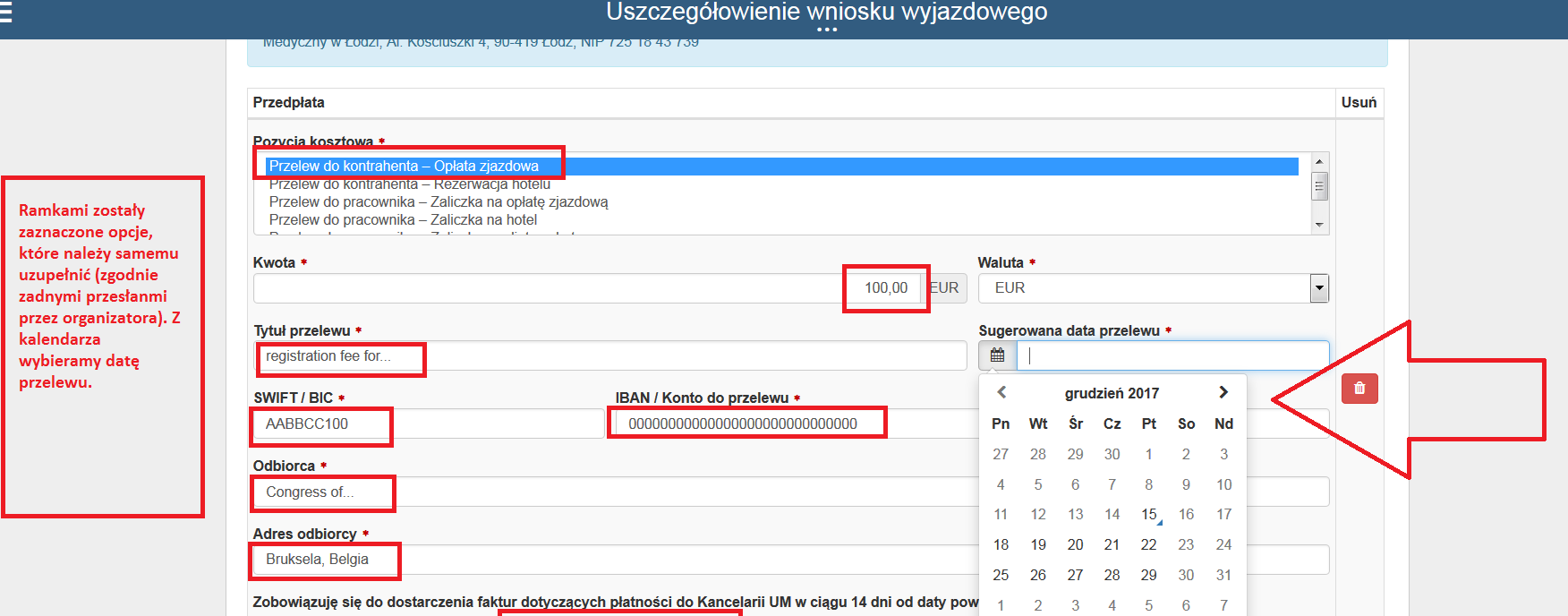 Dodanie kolejnego przelewu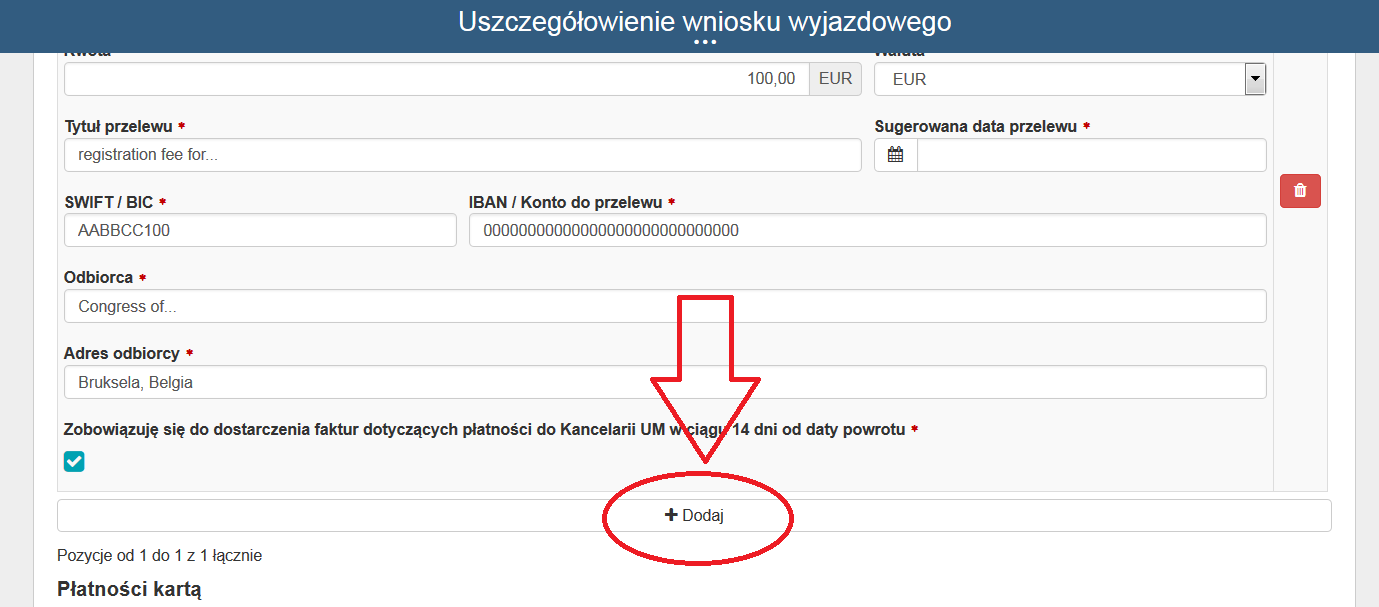 Rezygnacja z przelewu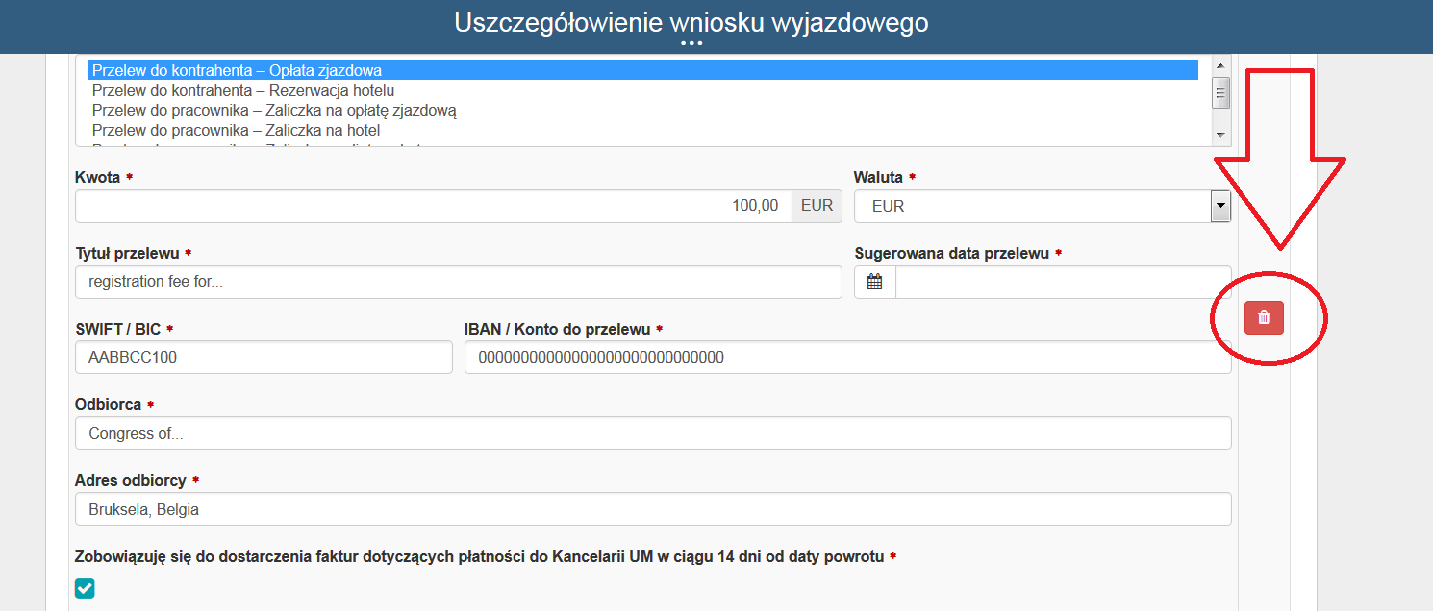 Płatność kartą (lub tylko rezerwacja)Po wybraniu tej opcji otrzymamy maila z prośbą o zgłoszenie się do Działu Fianasowego w celu skorzystania z karty UM. 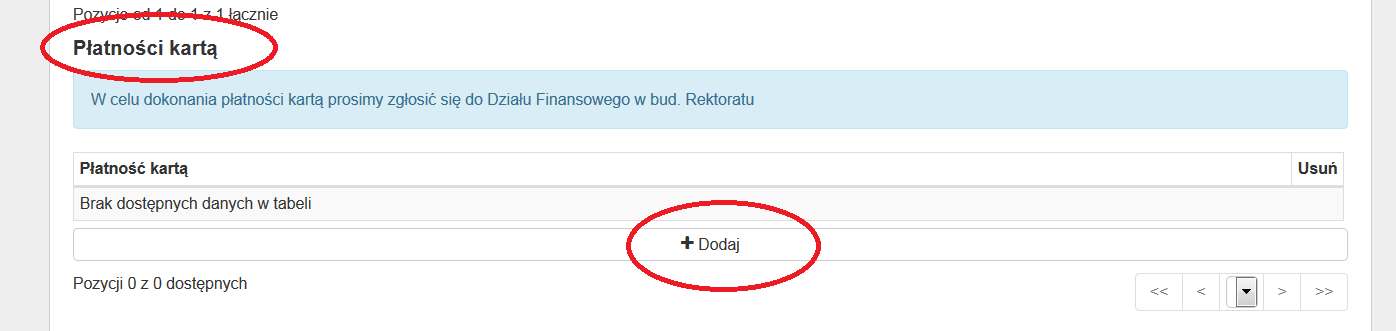 Krok następny – wybór opcji: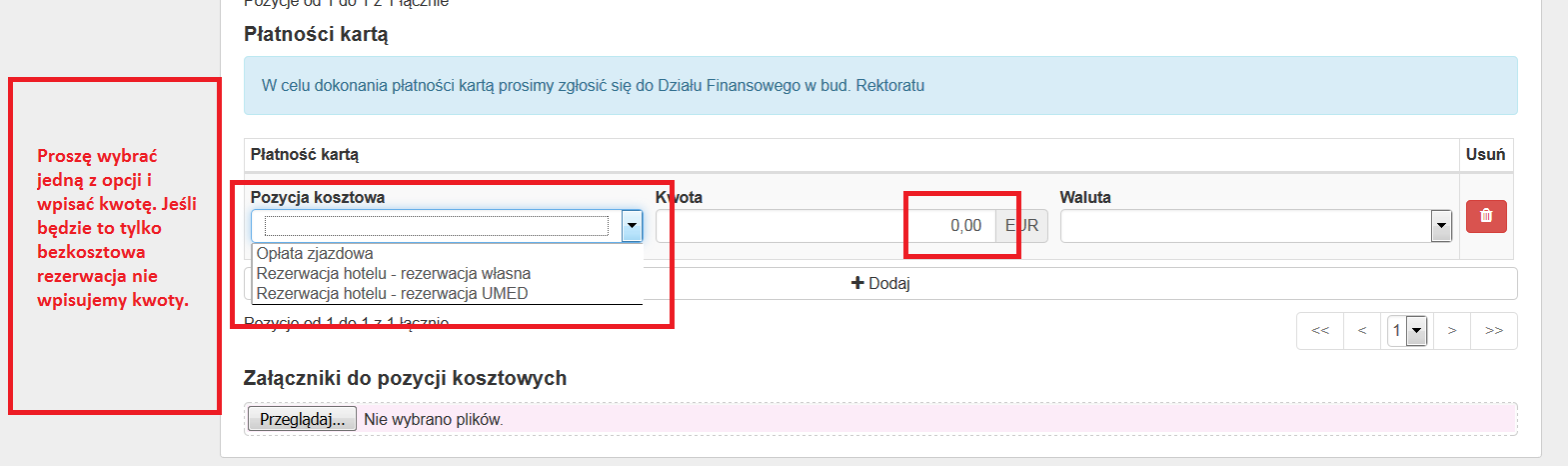 Załączniki z informacją o przelewie lub płatności kartąZałącznik może być skanem ze strony organizatora lub skanem dokumentu rejestracji, które zawierają informacje o rodzaju płatności.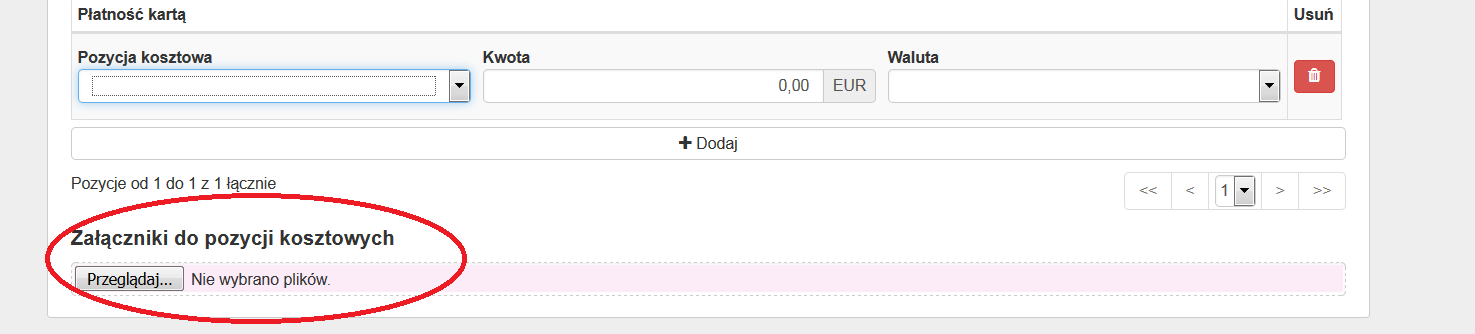 Zakończenie uszczegółowienia wniosku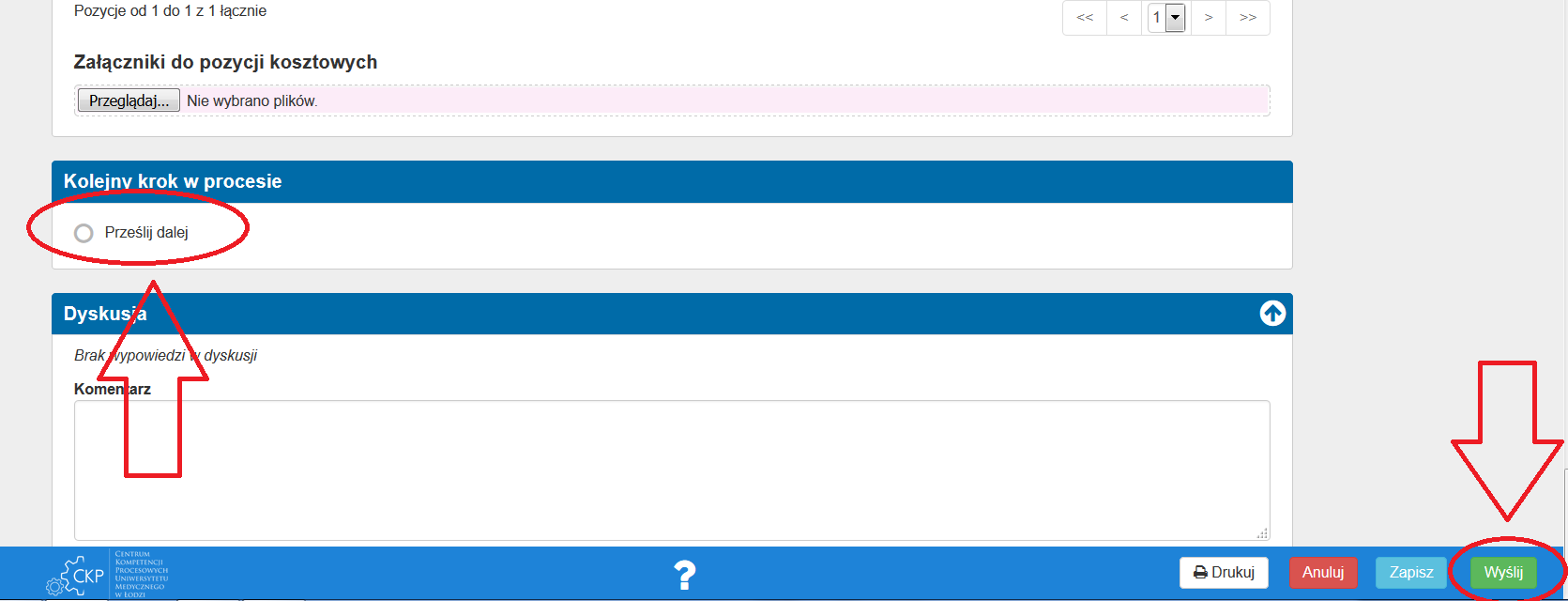 